S1 feladatlapAnyagvizsgálat: Fogjátok a kezetekbe és vizsgáljátok meg a kikészített lapokat! Segítenek a kérdések. Beszéljétek meg azokat! Milyen típusú lapokat látsz kikészítve? Hogyan tudnád megmunkálni azokat? (tépés, nyírás, hajtogatás)Melyikből mit készítenél? Melyiket használnád arra, hogy becsomagold az ajándékodat? Miért?Az anyagvizsgálathoz szükséges lapok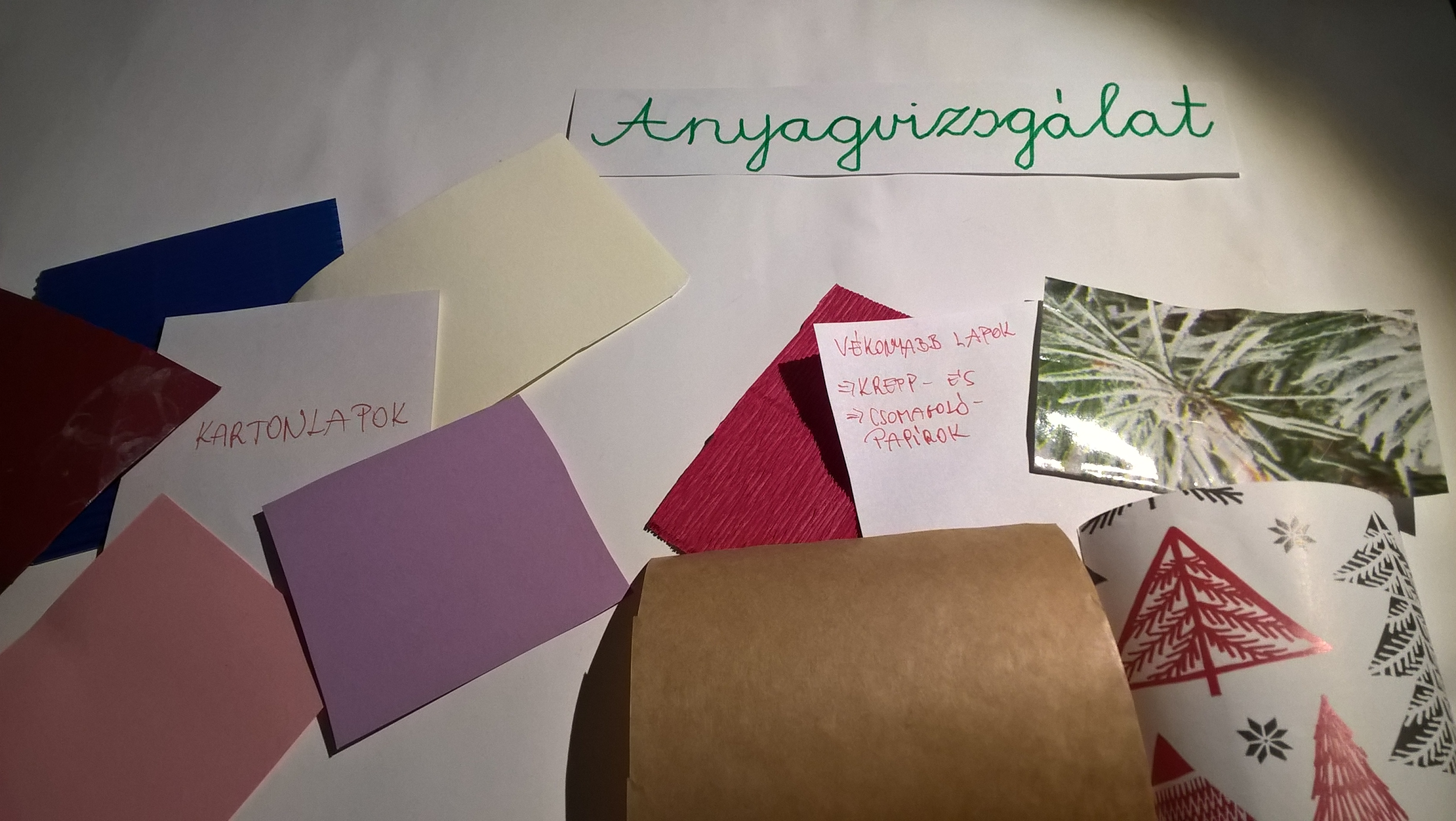 Ajándékcsomagolás: A képsor segítségével csomagoljátok be ajándékaitokat!Beszéljétek meg! Mit fejez ki egy szépen becsomagolt ajándék? 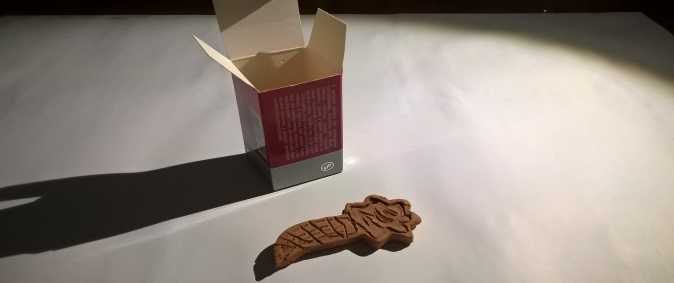 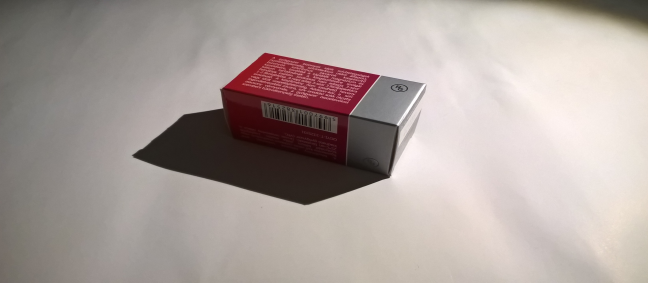 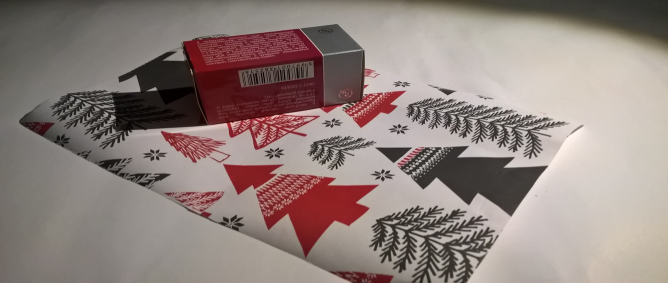 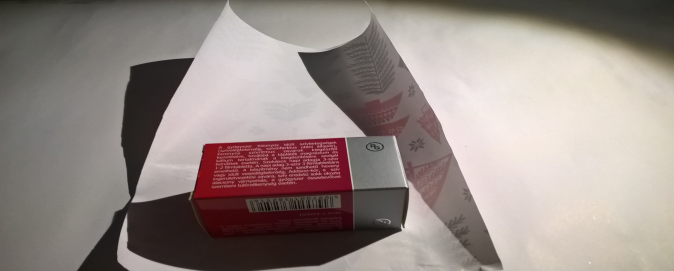 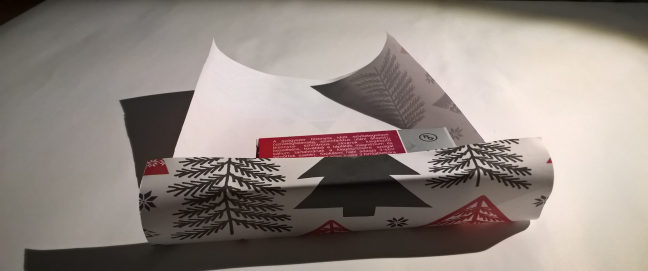 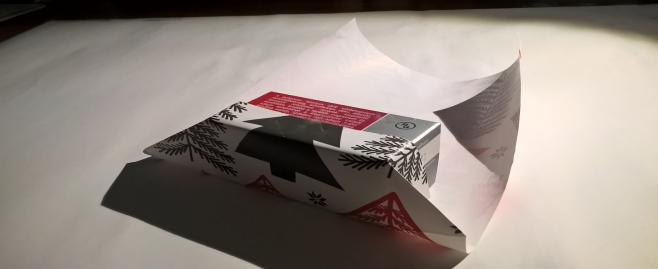 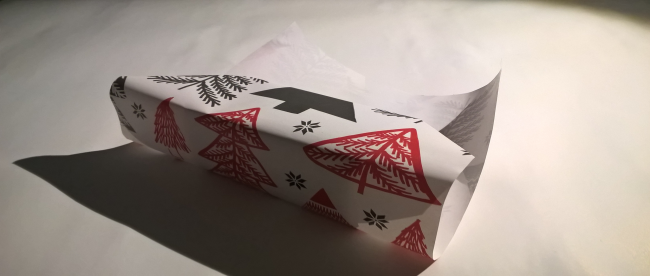 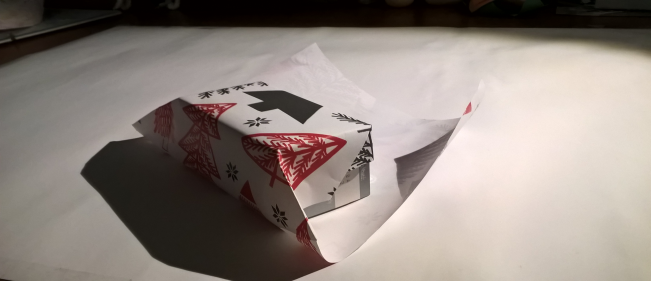 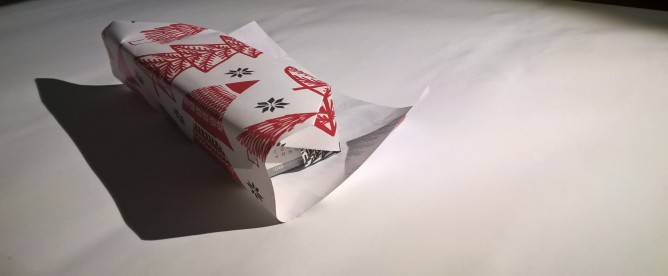 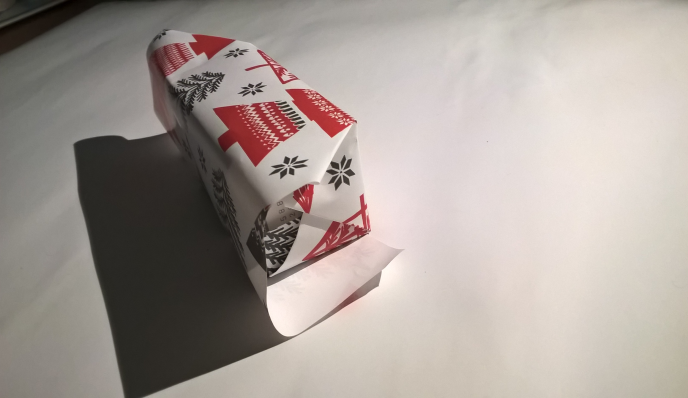 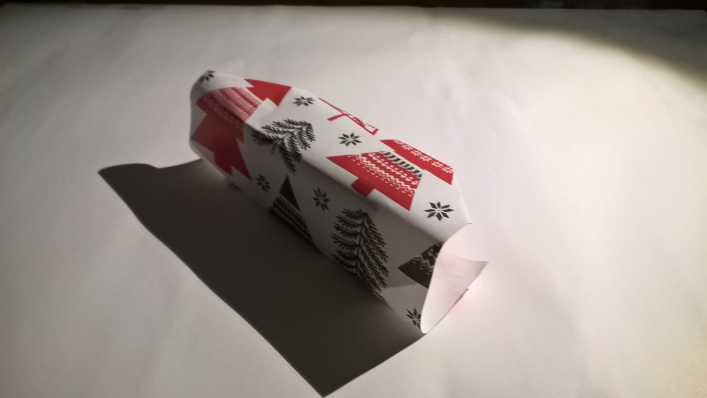 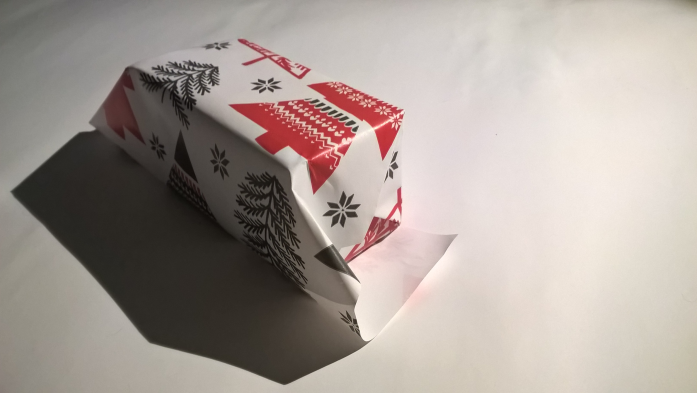 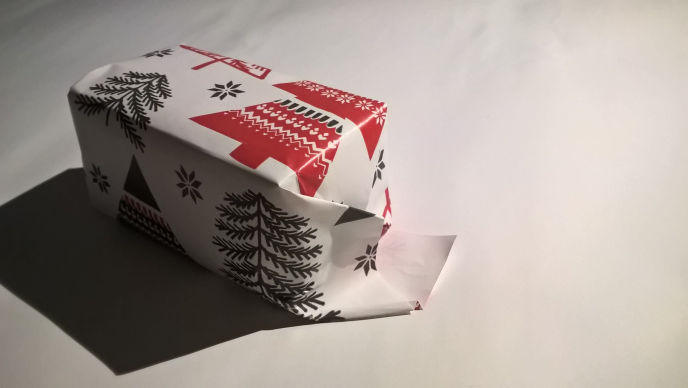 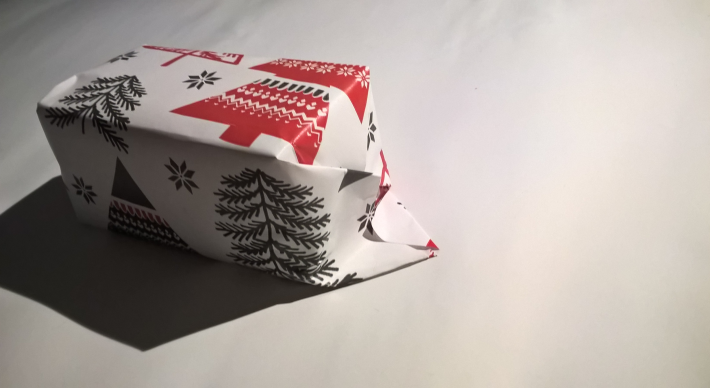 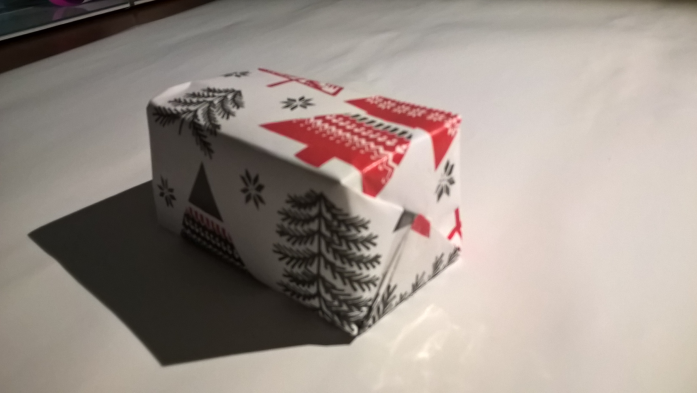 